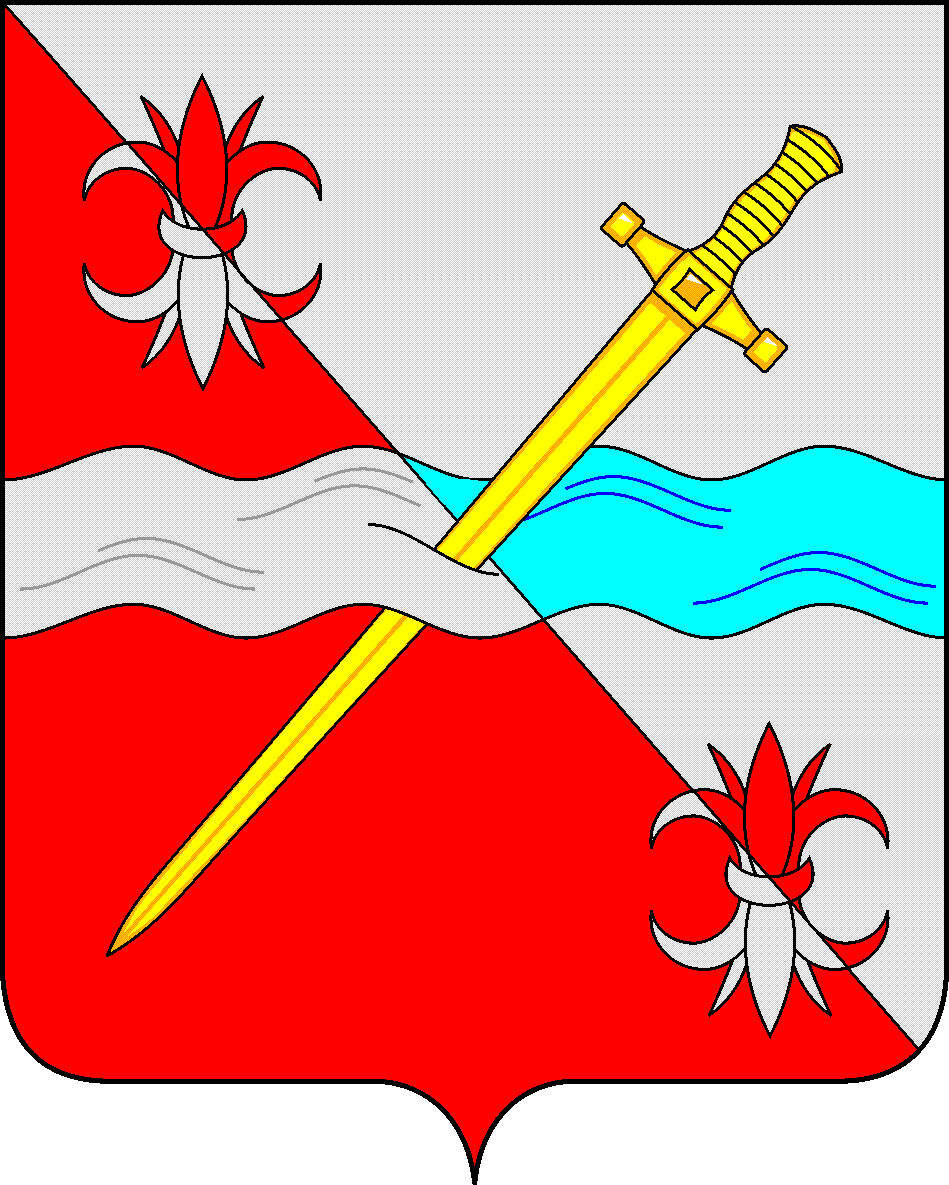 СОВЕТдепутатов Советского городского округа Ставропольского краяРЕШЕНИЕ13 сентября  2021 г.                                                                                                            № 488г. ЗеленокумскО представлении к награждению Почетной грамотой Думы Ставропольского края 	Руководствуясь Положением о Почетной грамоте Думы Ставропольского края, утвержденным Постановлением Государственной Думы Ставропольского края от 11 апреля 1996г. №347-28 ГДСК «Об учреждении Почетной грамоты Думы Ставропольского края», на основании ходатайства управления образования администрации Советского городского округа Ставропольского края Совет депутатов Советского городского округа Ставропольского краяРЕШИЛ:1. За добросовестный труд, успехи в организации и совершенствовании учебного и воспитательного процесса, формирование интеллектуального, культурного, нравственного развития личности подрастающего поколения представить к награждению Почетной грамотой Думы Ставропольского края  Крисанову Анну Юрьевну – учителя истории и обществознания Муниципального общеобразовательного учреждения «Средняя общеобразовательная школа №3 г. Зеленокумска Советского района»;	Медведеву Светлану Станиславовну – учителя начальных классов Муниципального общеобразовательного учреждения «Средняя общеобразовательная школа №2 г. Зеленокумска Советского района»;Онокало Ольгу Ивановну – учителя технологии муниципального общеобразовательного учреждения «Средняя общеобразовательная школа № 12 г. Зеленокумска Советского района».2.  Настоящее решение вступает в силу со дня принятия.Председатель Совета депутатов Советского городского округа Ставропольского края					                		   В.П.НемовДепутату Думы                                                                                               Ставропольского края                                                                                                   Д.И. Шуваеву                                                                                     г. Ставрополь, пл. Ленина, 1За добросовестный труд, успехи в организации и совершенствовании учебного и воспитательного процесса, формирование интеллектуального, культурного, нравственного развития личности подрастающего поколения Совет депутатов Советского городского округа Ставропольского края представляет к награждению Почетной грамотой Думы Ставропольского края:Онокало Ольгу Ивановну – учителя технологии муниципального общеобразовательного учреждения «Средняя общеобразовательная школа № 12 г. Зеленокумска Советского района».2.  Настоящее решение вступает в силу со дня принятия.Председатель Совета депутатов Советского городского округа Ставропольского края		             			        		   В.П.НемовДепутату Думы                                                                                               Ставропольского края                                                                                                   Д.И. Шуваеву                                                                                     г. Ставрополь, пл. Ленина, 1		За добросовестный труд, успехи в организации и совершенствовании учебного и воспитательного процесса, формирование интеллектуального, культурного, нравственного развития личности подрастающего поколения Совет депутатов Советского городского округа Ставропольского края представляет к награждению Почетной грамотой Думы Ставропольского края:	Медведеву Светлану Станиславовну – учителя начальных классов Муниципального общеобразовательного учреждения «Средняя общеобразовательная школа №2 г. Зеленокумска Советского района».Председатель Совета депутатов Советского городского округа Ставропольского края		             			        		   В.П.НемовДепутату Думы                                                                                               Ставропольского края                                                                                                   А.А.Крисанову                                                                                     г. Ставрополь, пл. Ленина, 1		За добросовестный труд, успехи в организации и совершенствовании учебного и воспитательного процесса, формирование интеллектуального, культурного, нравственного развития личности подрастающего поколения Совет депутатов Советского городского округа Ставропольского края представляет к награждению Почетной грамотой Думы Ставропольского края:Крисанову Анну Юрьевну – учителя истории и обществознания Муниципального общеобразовательного учреждения «Средняя общеобразовательная школа №3 г. Зеленокумска Советского района».Председатель Совета депутатов Советского городского округа Ставропольского края		             			        		   В.П.Немов